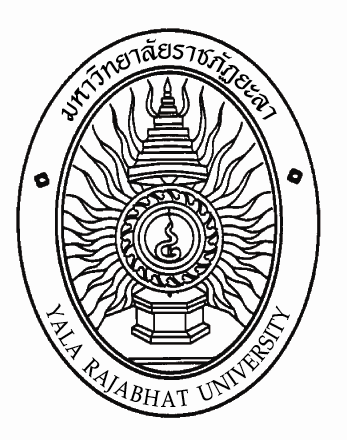 ประวัติอาจารย์ผู้รับผิดชอบหลักสูตร/ประจำหลักสูตรระดับปริญญาตรี  ระดับปริญญาโทมหาวิทยาลัยราชภัฏยะลา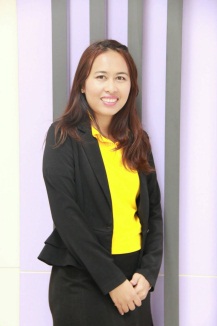 อาจารย์ผู้รับผิดชอบหลักสูตร		บริหารธุรกิจบัณฑิต  			สาขาวิชาการจัดการธุรกิจการค้าสมัยใหม่ชื่อ – สกุล				ดร.กัลยรัตน์  พินิจจันทร์ตำแหน่งทางวิชาการ           		อาจารย์ สังกัด                              		คณะวิทยาการจัดการประวัติการศึกษา ผลงานทางวิชาการในรอบ 5 ปีย้อนหลัง	(ตามประกาศ ก.พ.อ. เรื่อง หลักเกณฑ์และวิธีการพิจารณาแต่งตั้งบุคคลให้ดำรงตำแหน่งทางวิชาการ) ผลงานแต่งหรือเรียบเรียง ตำรา หนังสือ หรือบทความทางวิชาการ6.1.1 ผลงานแต่งหรือเรียบเรียง6.1.2 ตำรา หนังสือ6.1.3 บทความทางวิชาการ	6.1.3.1 ในวารสารทางวิชาการ	6.1.3.2 ในหนังสือรวมบทความที่มีการบรรณาธิการประเมินและตรวจสอบ	6.1.3.3 ใน Proceeding ของการประชุมทางวิชาการที่มีการบรรณาธิการประเมินและ		ตรวจสอบ6.2 ผลงานวิจัยและได้รับการเผยแพร่ตามเกณฑ์ที่ ก.พ.อ. กำหนด		6.2.1 บทความวิจัยในวารสารทางวิชาการ  ปวีณา เจะอารง, กัลยรัตน์  พินิจจันทร์ และอัปสร  อีซอ (2561). การพัฒนาการตลาดของ                  กลุ่มเสื้อผ้าสตรีมุสลิม ตำบลท่าสาป จังหวัดยะลา. วารสารมหาวิทยาลัยราชภัฏยะลา.                 13(1) : 171-181.กัลยรัตน์ พินิจจันทร์, ปวีณา เจะอารง, อับดุลเราะห์มาน สาและ, วัชระ ขาวสังข์, ปิยะดา                   มณีนิล, ดุษฎี นาคเรือง และภูริชาติ พรหมเต็ม. (2561). แนวทางการพัฒนาศักยภาพทางการบริหารจัดการของผู้ประกอบการสินค้าหนึ่งตำบลหนึ่งผลิตภัณฑ์ ประเภทอาหารจังหวัดยะลา. วารสารมหาวิทยาลัยราชภัฏยะลา. 13(2). 329-339.             6.2.2 บทความวิจัยในหนังสือรวมบทความที่มีการบรรณาธิการประเมินและตรวจสอบ                      (ไม่มี)        6.2.3 บทความวิจัยใน Proceeding ของการประชุมทางวิชาการที่มีการบรรณาธิการประเมิน               และตรวจสอบวัชระ ขาวสังข์, ธีรยุทธ มูเล็ง, สัสดี กำแพงดี, กัลยรัตน์ พินิจจันทร์ และอนัส อาแว. (2560). ผลการสังเคราะห์งานวิจัยปัญหาและความต้องการของกลุ่มอาชีพ ต.ท่าสาป อ.เมือง จ.ยะลา. ใน การประชุมวิชาการระดับชาติ มหาวิทยาลัยนอร์ทกรุงเทพ ประจำปี 2560 “การบูรณาการความรู้สู่การพัฒนาที่ยั่งยืน” วันที่ 24 มีนาคม พ.ศ. 2560 (หน้า 1077-1086) กรุงเทพ: มหาวิทยาลัยนอร์ทกรุงเทพ.วัชระ ขาวสังข์, ธีรยุทธ มูเล็ง, สัสดี กำแพงดี, กัลยรัตน์ พินิจจันทร์ และอนัส อาแว. (2560). ผลการสังเคราะห์โครงการบริการวิชาการ โครงการพัฒนาต้นแบบการจัดการธุรกิจชุมชน คณะวิทยาการจัดการ มหาวิทยาลัยราชภัฏยะลา. ใน การประชุมวิชาการ ครั้งที่ 55 มหาวิทยาลัยเกษตรศาสตร์ ประจำปี 2560 “ศาสตร์แห่งแผ่นดินสู่ประเทศไทย 4.0” วันที่ 31 มกราคม ถึง 3 กุมภาพันธ์ พ.ศ. 2560 (หน้า 609-616) กรุงเทพฯ: หาวิทยาลัยเกษตรศาสตร์.  ปวีณา เจะอารง, นันทรัตน์ นามบุรี, ธีรยุทธ มูเล็ง, อัปสร อีซอ, ชรีฮาน ยีแว, กัลยรัตน์ พินิจจันทร์ และอับดุลเราะห์มาน สาและ. (2560). การพัฒนาแนวทางการออกแบบแคตตาล็อกผ้าสำหรับวิสาหกิจชุนชนตัดเย็บเสื้อผ้าโรงงานแฮนด์อินแฮนด์ จังหวัดนราธิวาส. ใน การประชุมวิชาการระดับชาติมหาวิทยาลัยทักษิณ ครั้งที่ 27 และการประชุมวิชาการระดับชาติด้านบริหารธุรกิจและเศรษฐศาสตร์ ครั้งที่ 3 ด้าน ประเทศไทย 4.0 วิจัยขับเคลื่อนสังคม มหาวิทยาลัยทักษิณ วันที่ 3 – 6 พฤษภาคม 2560 (หน้า 882-887). สงขลา. มหาวิทยาลัยทักษิณ.ดุษฎี  นาคเรือง, กัลยรัตน์ พินิจจันทร์, วัชระ ขาวสังข์, ภูริชาติ พรหมเต็ม และปิยะดา                มณีนิล. (2559). อัตลักษณ์นักศึกษาสาขาวิชาการจัดการ คณะวิทยาการจัดการ มหาวิทยาลัยราชภัฏยะลา. ใน การประชุมวิชาการระดับชาติ ครั้งที่ 8 ด้านการวิจัยและพัฒนานวัตกรรมอย่างยั่งยืน สู่โลกาภิวัตน์ มหาวิทยาลัยราชภัฏภูเก็ต วันที่ 15 ธันวาคม 2559 (หน้า 114). ภูเก็ต: สถาบันวิจัยและพัฒนา มหาวิทยาลัยราชภัฏภูเก็ต.กัลยรัตน์ พินิจจันทร์, ปวีณา เจะอารง, อับดุลเราะห์มาน สาและ, ภูตรา อาแล และภูริชาติ          พรหมเต็ม. (2559). ปัญหาและความต้องการเพื่อการพัฒนากลุ่มอาชีพเสื้อผ้าสตรีมุสลิม ตำบลท่าสาป จังหวัดยะลา. ใน การประชุมวิชาการระดับชาติ ครั้งที่ 8 ด้านการวิจัยและพัฒนานวัตกรรมอย่างยั่งยืนสู่โลกาภิวัตน์ มหาวิทยาลัยราชภัฏภูเก็ต วันที่ 15 ธันวาคม 2559 (หน้า 10). ภูเก็ต: สถาบันวิจัยและพัฒนา มหาวิทยาลัยราชภัฏภูเก็ต.  กัลยรัตน์ พินิจจันทร์, ปวีณา เจะอารง, อับดุลเราะห์มาน สาและ. (2559). ปัจจัยความสำเร็จในการดำเนินธุรกิจของกลุ่มผู้ผลิตสินค้าหนึ่งตำบลหนึ่งผลิตภัณฑ์ ประเภทผ้าและเครื่องแต่งกายของจังหวัดปัตตานี ยะลา และนราธิวาส. ในการประชุมวิชาการระดับชาติ ครั้งที่ 3 ด้าน Thailand 4.0 นวัตกรรมและการวิจัยเพื่อการพัฒนาอย่างยั่งยืน มหาวิทยาลัยราชภัฏพิบูลสงคราม วันที่ 23 – 24 เมษายน 2559 (หน้า 268). มหาสารคาม. มหาวิทยาลัยราชภัฏพิบูลสงคราม.6.3 ผลงานทางวิชาการในลักษณะอื่นและได้รับการเผยแพร่ตามเกณฑ์ที่ ก.พ.อ. กำหนด6.3.1 สิ่งประดิษฐ์หรืองานสร้างสรรค์6.3.2 ผลงานด้านศิลปะ6.3.3 สารานุกรม6.3.4 งานแปล6.4 ผลงานวิชาการรับใช้สังคมและได้รับการเผยแพร่ตามเกณฑ์ที่ ก.พ.อ. กำหนด  (ไม่มี)ประสบการณ์การสอน     7.1  ระดับปริญญาตรี 6 ปี 	ชื่อวิชา หลักการบริหารธุรกิจ			3(3-0-6) นก.	ชื่อวิชา	การจัดการเชิงกลยุทธ์			3(3-0-6) นก.	ชื่อวิชา	การบริหารการผลิต			3(3-0-6) นก.	                 ชื่อวิชา  การวิจัยทางธุรกิจ			3(2-2-5) นก.			   ชื่อวิชา  การเป็นผู้ประกอบการ           		3(3-0-6) นก.			   ชื่อวิชา  จริยธรรมทางธุรกิจ           		3(3-0-6) นก.                     ชื่อวิชา  การจัดการธุรกิจขนาดย่อม		3(3-0-6) นก.			   ชื่อวิชา  การบริหารโครงการ			3(3-0-6) นก.			   ชื่อวิชา  การจัดการคุณภาพ   		          3(3-0-6) นก.				 ชื่อวิชา  การจัดการความรู้			3(3-0-6) นก.       7.2  ระดับปริญญาโท  -   ปี                                                (ลงชื่อ) ...................................................... เจ้าของประวัติ                                                         (อาจารย์ ดร.กัลยรัตน์  พินิจจันทร์)ระดับการศึกษาสถาบันการศึกษาคุณวุฒิ สาขาวิชาพ.ศ.ปริญญาเอกมหาวิทยาลัยราชภัฏพระนครบธ.ด.การจัดการธุรกิจ2560ปริญญาโทมหาวิทยาลัยรามคำแหงบธ.ม.บริหารธุรกิจ2549ปริญญาตรีมหาวิทยาลัยหาดใหญ่บธ.บ.การบัญชี2543